Hierbij bieden wij u aan de schriftelijke antwoorden op de vragen die tijdens de eerste termijn van de behandeling van de begroting van Justitie en Veiligheid voor het jaar 2019, aan de orde zijn geweest.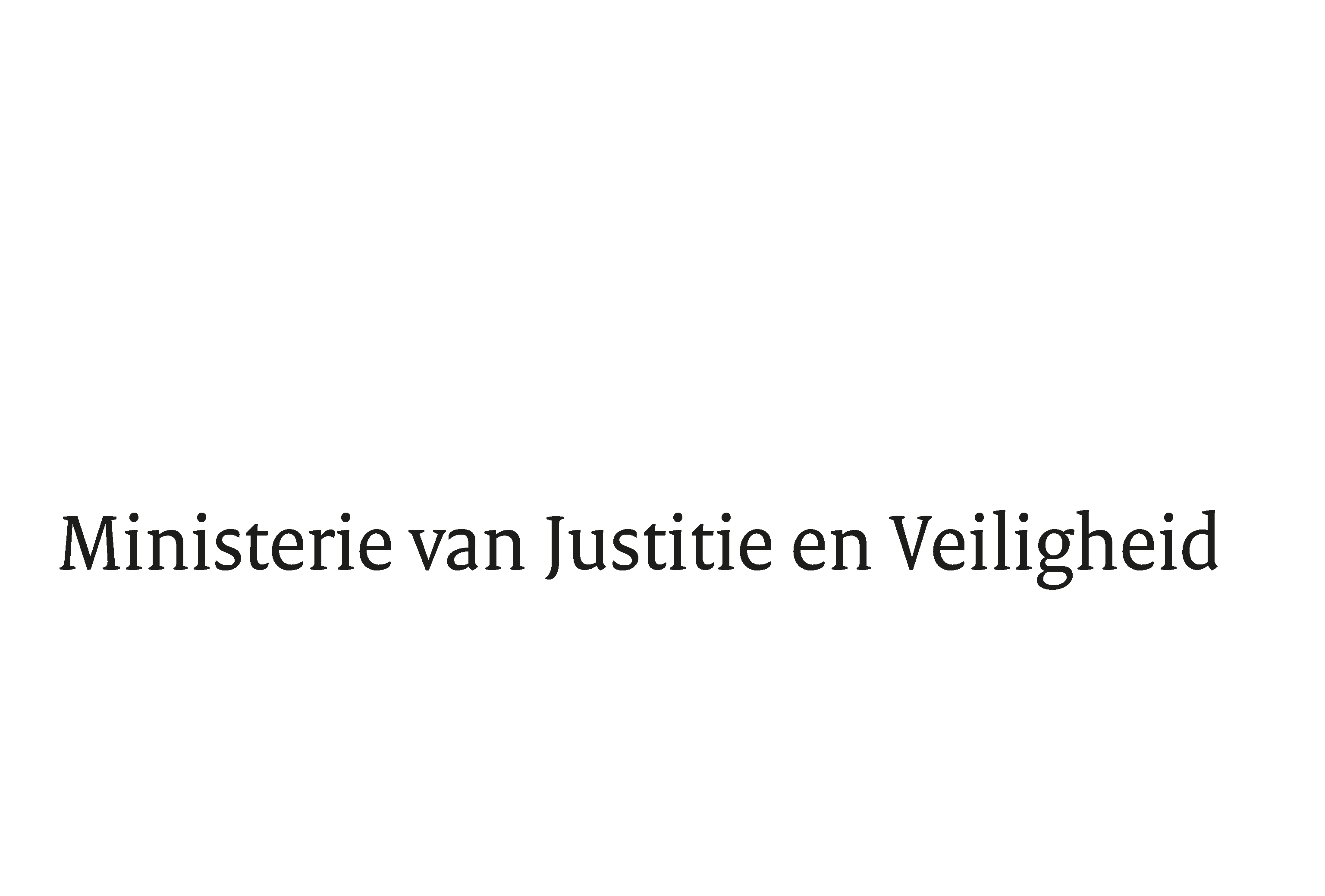 > Retouradres Postbus 20301 2500 EH  Den Haag> Retouradres Postbus 20301 2500 EH  Den HaagAan de voorzitter van de Tweede Kamerder Staten-GeneraalPostbus 200182500 EA Den HaagAan de voorzitter van de Tweede Kamerder Staten-GeneraalPostbus 200182500 EA Den HaagDatum21 november 2018OnderwerpAntwoorden schriftelijke vragen begroting 2019Directie BestuursondersteuningTurfmarkt 1472511 DP  Den HaagPostbus 203012500 EH  Den Haagwww.rijksoverheid.nl/jenvOns kenmerk2422067Bij beantwoording de datum en ons kenmerk vermelden. Wilt u slechts één zaak in uw brief behandelen.